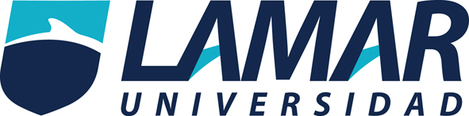 Monica Selena Moreno1-ACompresión de la ciencia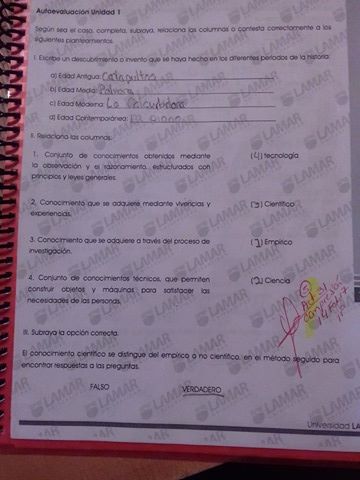 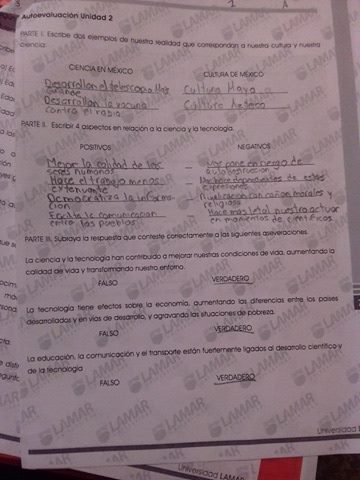 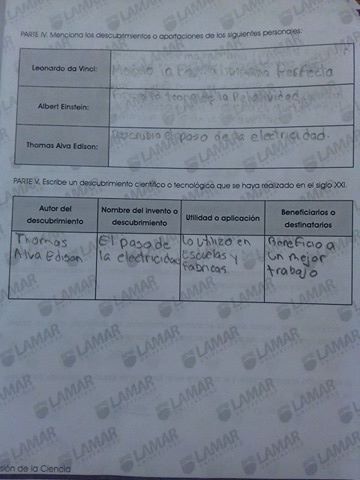 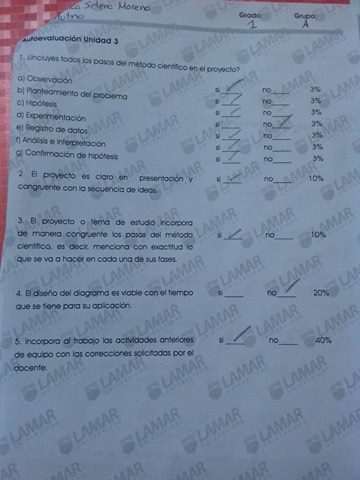 